FastighetsuppgifterSökandenFastighetsägare (Om annan än sökanden)Åtgärden avserKortfattad beskrivning av åtgärdenBilagorUnderskrift av sökande/intressent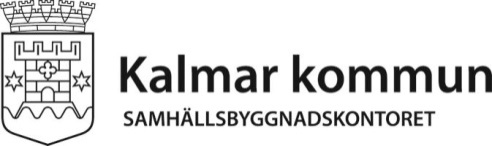 BEGÄRAN OM PLANBESKED enligt Plan- och bygglagen 
(PBL 2010:900, 5 kap. 2-5 §)FastighetsbeteckningFastighetens adressNamn (fakturamottagare)Person/organisationsnummerAdressPostnummer och ortE-postTelefonNamnPerson/organisationsnummerAdressPostnummer och ortPostnummer och ortTelefon Bostäder Handel Kontor  Industri/lager Bostäder Handel Kontor  Industri/lagerBeskriv det huvudsakliga syftet. Avser ansökan byggnation, beskriv dess karaktär och ungefärliga omfattning. Beskriv önskad tidplan för projektet. Situationsplan/karta
(obligatorisk)IllustrationSituationsplan/karta
(obligatorisk)IllustrationNamnteckningNamnförtydligandeInformation:Begäran om planbesked skickas till Samhällsbyggnadskontoret, Planeringsenheten, Storgatan 35 A, 392 31 Kalmar. Planbesked ska enligt Plan- och bygglagen 5 kap. 4 § ges inom 4 månader, efter att komplett ansökan inkommit, om inte kommunen och sökanden kommer överens om annat. Av planutskottet behandlat planbesked tas avgift ut enligt Samhällsbyggnadsnämndens taxa. De anmälda uppgifterna kommer att registreras i Samhällsbyggnadskontorets diarie. Diariet är tillgängligt för allmänheten. Mer information om planbesked, taxa etc. finns på Kalmar kommuns hemsida: www.kalmar.se 